   Heritage College Design and Technology   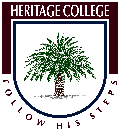 Skills Task 1 Timber JointingTASK Complete the following joints to specification utilising suitable timber from the offcut bins:Cross Halving Dowelled ButtCommon Mortise and TenonThrough Housing JointJoints should be within the specifications provided in the attached drawings +/-1mm.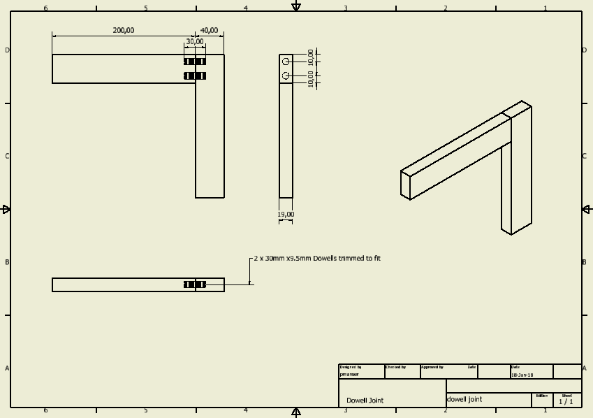 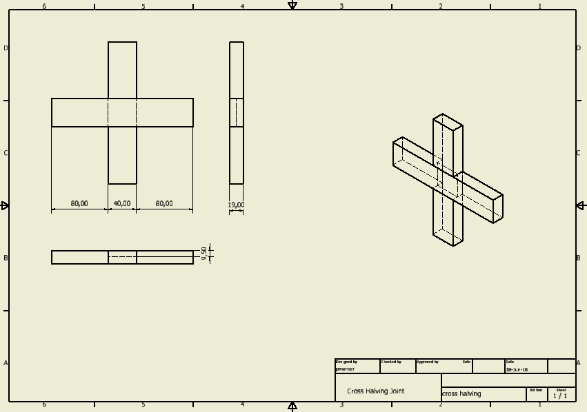 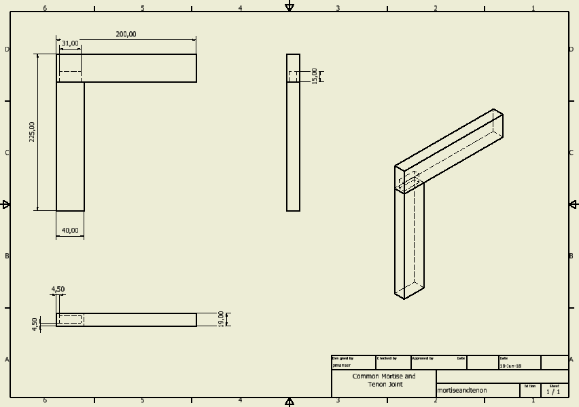 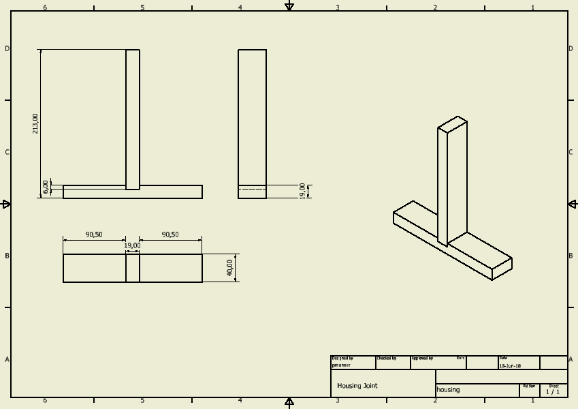 